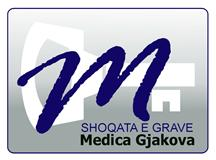                                                                                                                                           Rr. Fadil Nimani nr. 34, Gjakovë                                                                                                                                                             Tel: +381 0390 326 812;                                                                                                                                          E-mail address: medica.gjakova@hotmail.com                                                                                                                                           www. medicagjakova.org                                                                                                                                           facebook: Medica Gjakova________________________________________________________________________________________________________________________Pozitë e hapur për  Asistente AdministrativeShoqata e Grave Medica Gjakova, shpall pozitë të hapur për ”asistente administrative” me orar të plotë (40 orë në javë).Përshkrimi përgjithësues i punës për pozitën e hapur Perkthen materialin per nevoja te projekteve, si dhe gjate takimeve, punetorive etj.Përgatitë dhe proceson në baza ditore dhe javore  punët e nevojshme të administrates.Ben komunikim online dhe ju përgjigjet telefonatave me organizata dhe pale te tjera te interesit.Përgatitë materiale të ndryshme të shkruara dhe elektronike për informim.Mban proces verbalet gjate aktiviteteve te nderlidhura me projektet e Shoet e Shoqatës.Përmbledhë dhe përkthen raportet e sektoreve mujore,3 mujore dhe vjetore.Perfaqeson Shoqaten ne takime te ndryshme, kur kerkohet nga Drejtoresha Ekzekutive.Asistentja e projektit punon me rekomandime dhe nen udheheqjen e Drejtoreshes Ekzekutive, duke qene e afte te kryen detyrat ne menyre te pavarur. Ne raste te paraqitjes se detyrave komplekse gjate implementimit te projektit kerkon perkrahje nga menaxherja e sektorit/admin.Ne baze te parimeve te punes, duhet te ruaj konfidencialitetin e grave perfituese te projekteve.I pergjigjet Drejtoreshes Ekzekutive dhe menaxherit të sektorit admin/financa.Ȅshtë përgjegjëse për detyra të tjera që lidhen me koordinim dhe administrate të shoqatës.Kandidatet e suksesshme duhet të posedojnë:Diplomë universitare të fakultetit të gjuhës angleze, Administrim Biznesi, ( e dëshirueshme) Të ketë njohuri të shkëlqyera të gjuhës angleze (në të folur dhe shkruar).Njohuri të mira kompjuterike në programet e Microsoft Office dhe aftësi hulumtuese në Internet.Pervojë pune e preferueshme (2 vite).Aftësi të shkëlqyera komunikuese.Të ketë fleksibilitet në orar.Të ketë aftësi organizimi dhe të jetë e motivuar për punë.Të jetë feministe.Të interesuarat të dërgojne Cv-në e tyre dhe nje leter motivimi në e-mail: medica.gjakova@hotmail.com   me titullin: “MGJ - Pozitë e hapur”.Konkursi mbetet i hapur deri me dt:  06.03.2017.